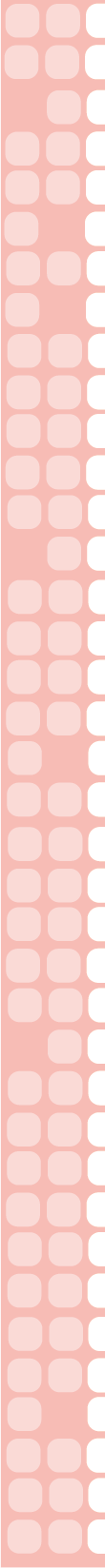 Actividades sugeridas del Programa1.  El docente muestra a los estudiantes un mapa de Chile y les pide ubicar algunas ciudades. Luego los alumnos mencionan algún edificio o atracción característica de la ciudad. Por ejemplo: la Portada en Antofagasta, el morro de Arica, cerros de Valparaíso, iglesias de Chiloé. De acuerdo a lo anterior, los estudiantes predicen el tema del texto que escucharán. El profesor escribe sus respuestas en el pizarrón.® Historia, Geografía y Ciencias Sociales2.  Los estudiantes escuchan textos breves y simples relacionados con edificios y atracciones en ciudades de Chile. Deberán poner  atención a información relacionada con lugares, personas, fechas. Luego  de escuchar por primera vez, marcan la ciudad correspondiente de acuerdo a la información escuchada. Escuchan por segunda vez y completan oraciones con palabras que describen los lugares. Por ejemplo: Chiloé has many beautiful churches. Los alumnos ponen atención a las imágenes que acompañan las oraciones para ayudarse. ® Historia, Geografía y Ciencias Sociales3. Antes de escuchar un texto sobre ocupaciones y oficios, los estudiantes observan algunas imágenes relacionadas de algunas profesiones que serán mencionadas en el texto. Luego responden en forma oral preguntas del docente como What does he do? (He is a police officer) Where does he work? (At the police station)4.  Los estudiantes escuchan un texto en el que se mencionan rutinas y horas. El docente les pide que pongan atención a las horas que escucharán y las registren en una tabla. 